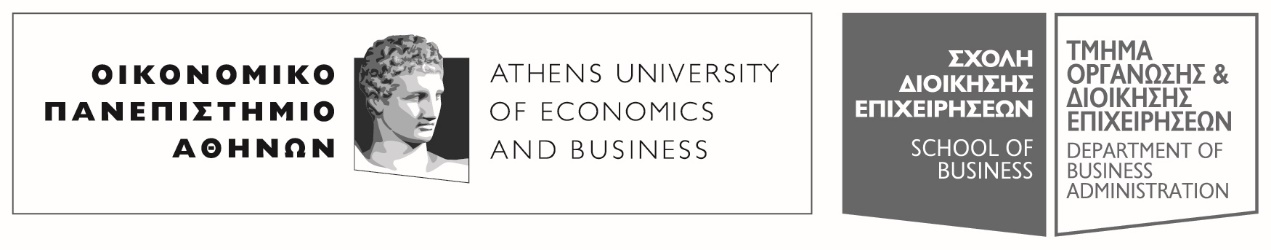 Πατησίων 76, 104 34 Αθήνα. Tηλ.: 210 8203308-311, 210 8203375 / Fax: 210 823096676,  104 34 . Tel.: (+30) 210 8203308-311, 210 8203375 / Fax: (+30) 210 8230966E-mail: ode@aueb.gr / www.aueb.grΑΝΑΚΟΙΝΩΣΗΩΡΑ ΓΡΑΦΕΙΟΥ 24/1 (10.00-12.00)- Πέμπτη, 24 Ιανουαρίου 2019 -Η διδάσκουσα δε θα δεχθεί σήμερα (24/1) φοιτητές κατά την ώρα γραφείου (10.00-12.00) λόγω ασθενείας. Η σημερινή ώρα γραφείου θα αναπληρωθεί αύριο (25/1) την ίδια ώρα (10.00-12.00) - γραφείο Δεριγνύ 12 5ος ορ. Από τη διδάσκουσα Χρ. Ταρνανίδου 